«Золотой ключик, или Приключения Буратино»Бражникова Ульяна, 11 группа«Золотой ключик, или Приключения Буратино»Бражникова Ульяна, 11 группа«Золотой ключик, или Приключения Буратино»Бражникова Ульяна, 11 группа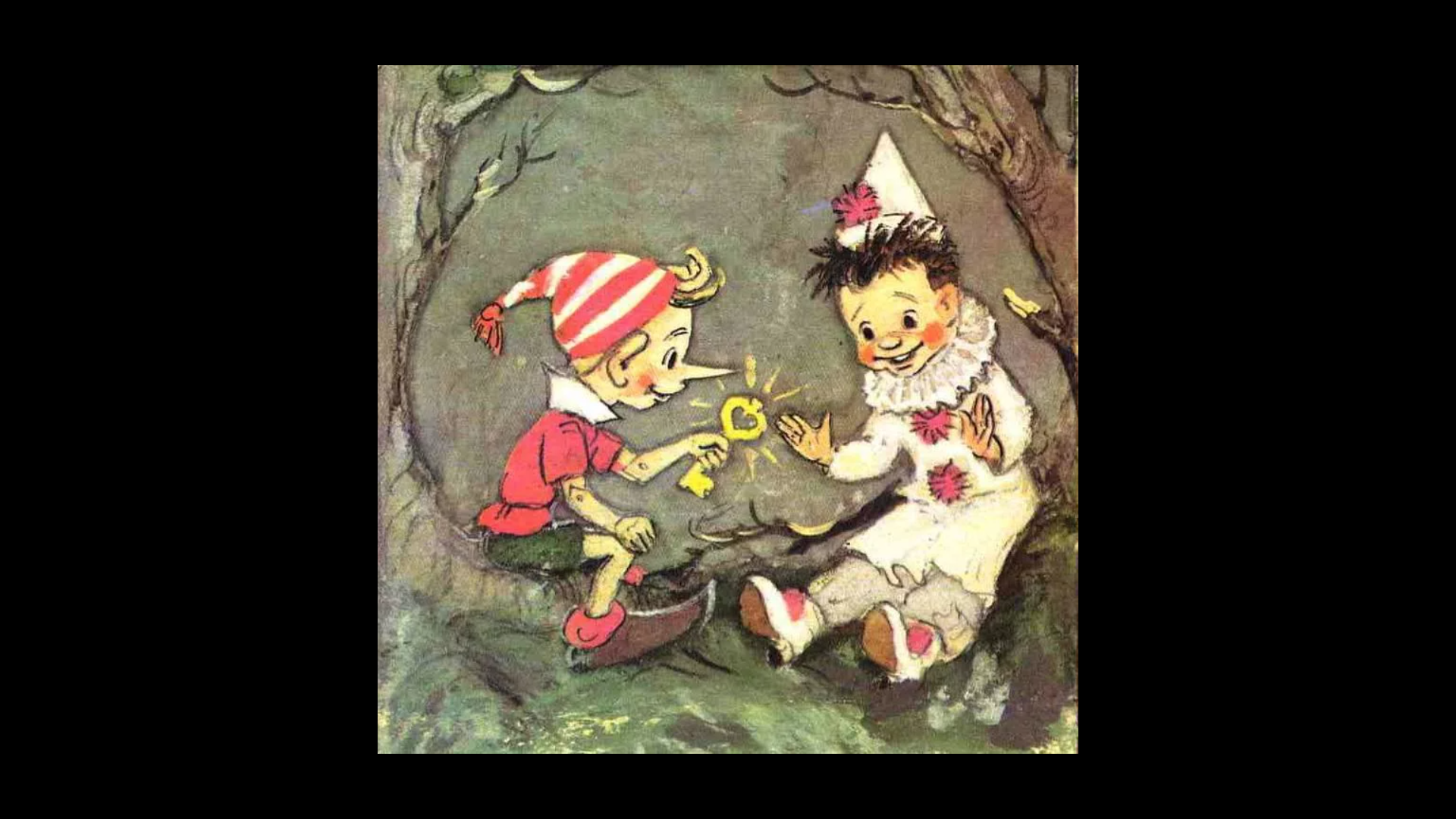 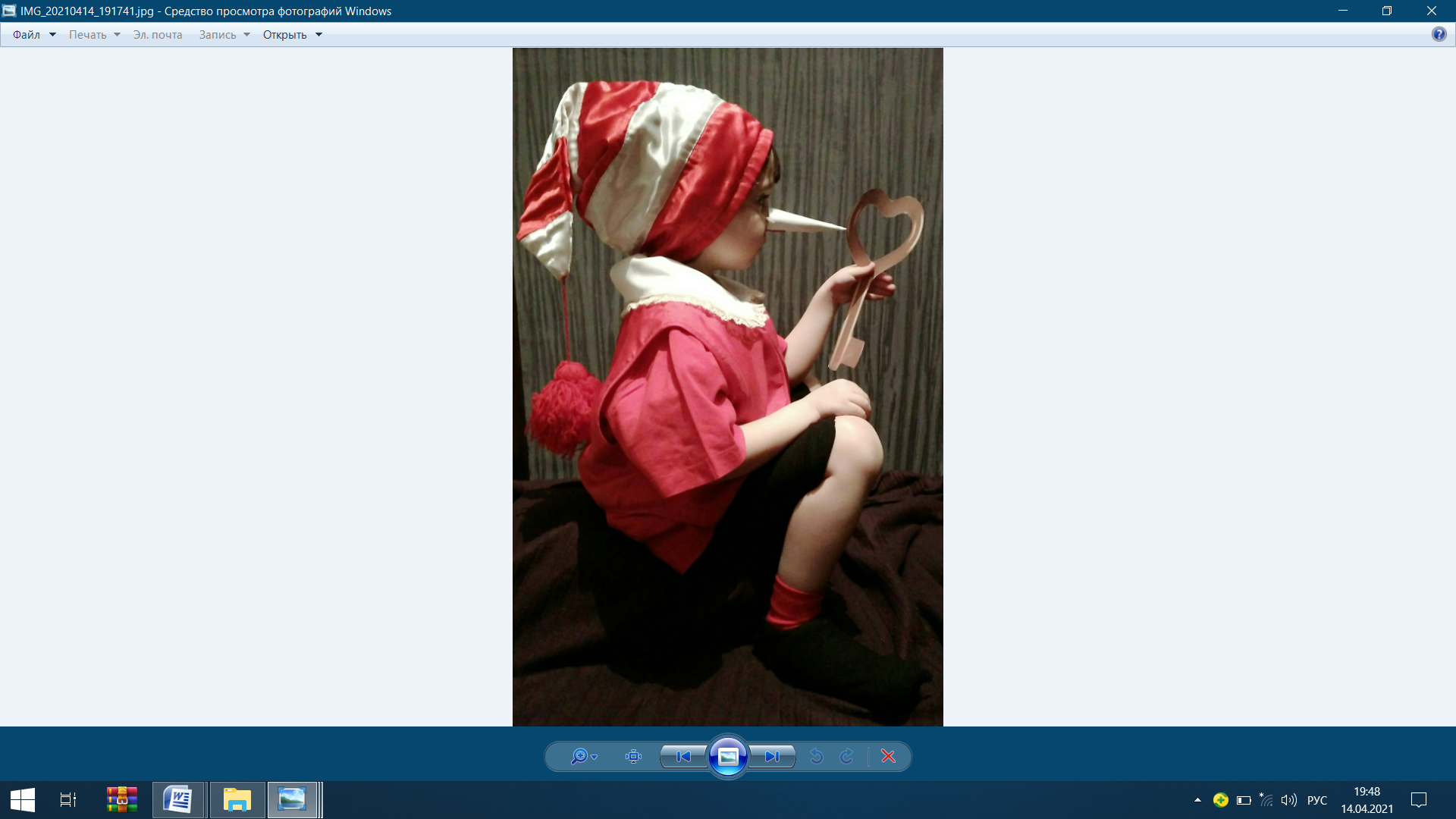 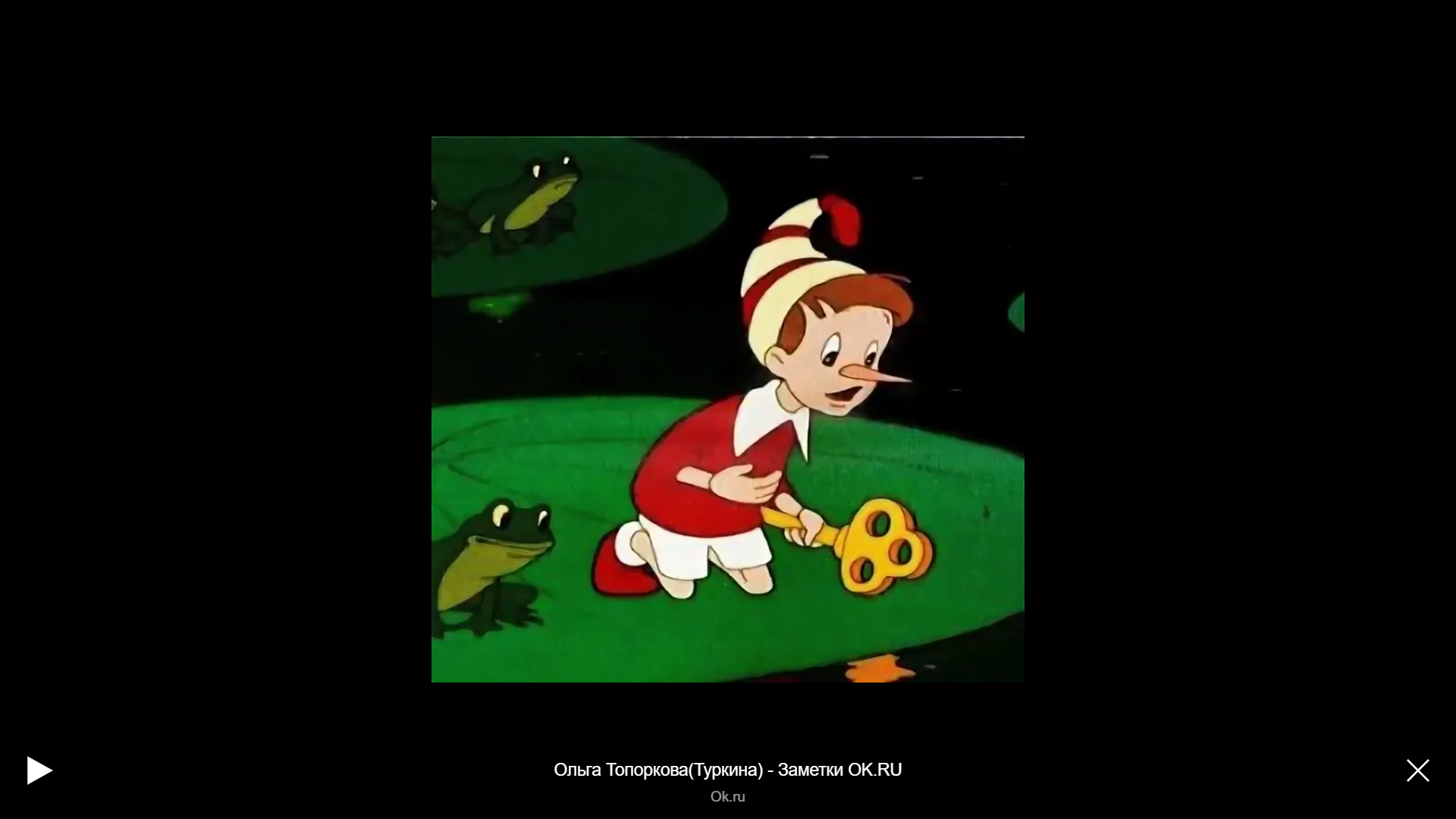 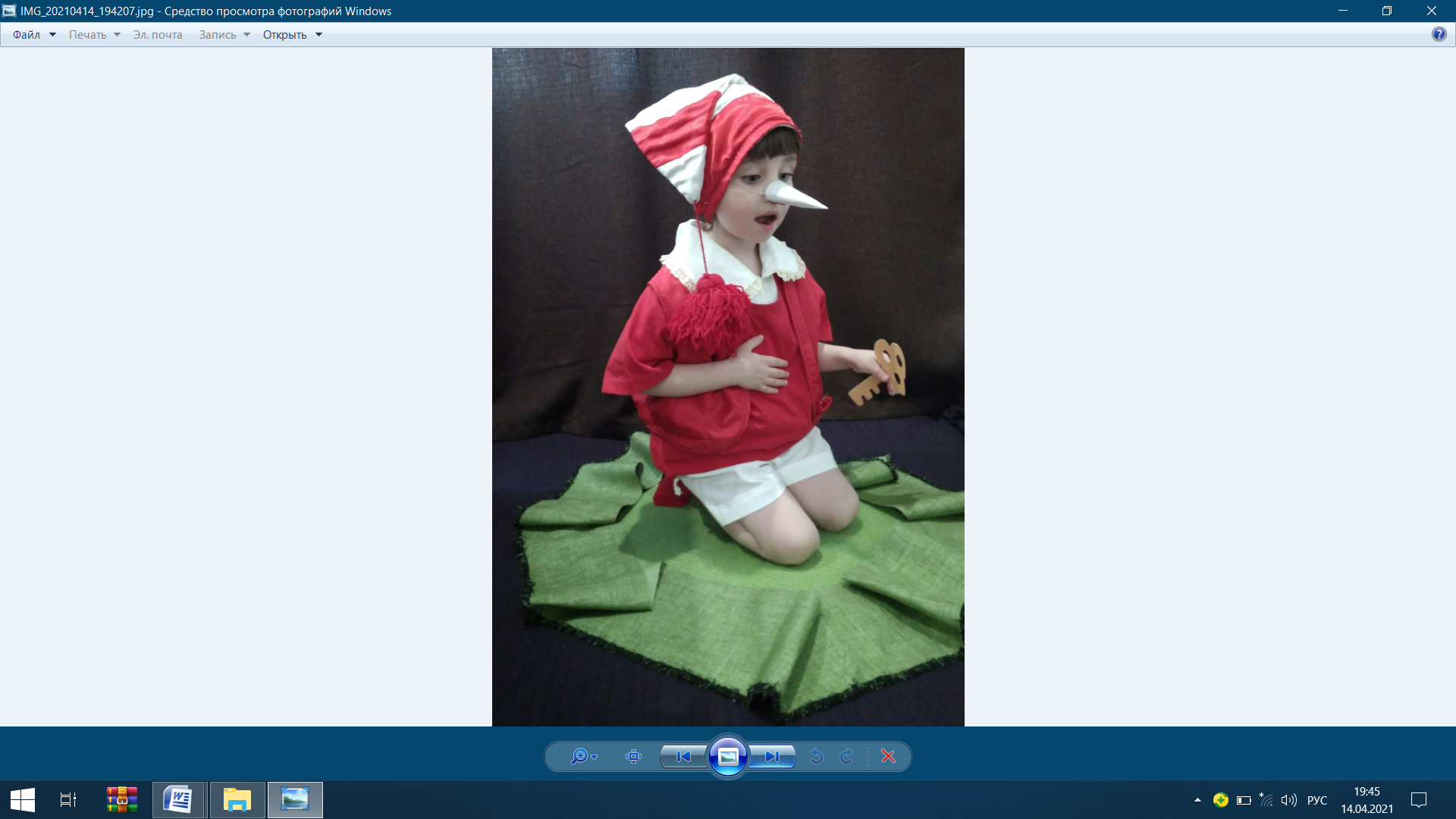 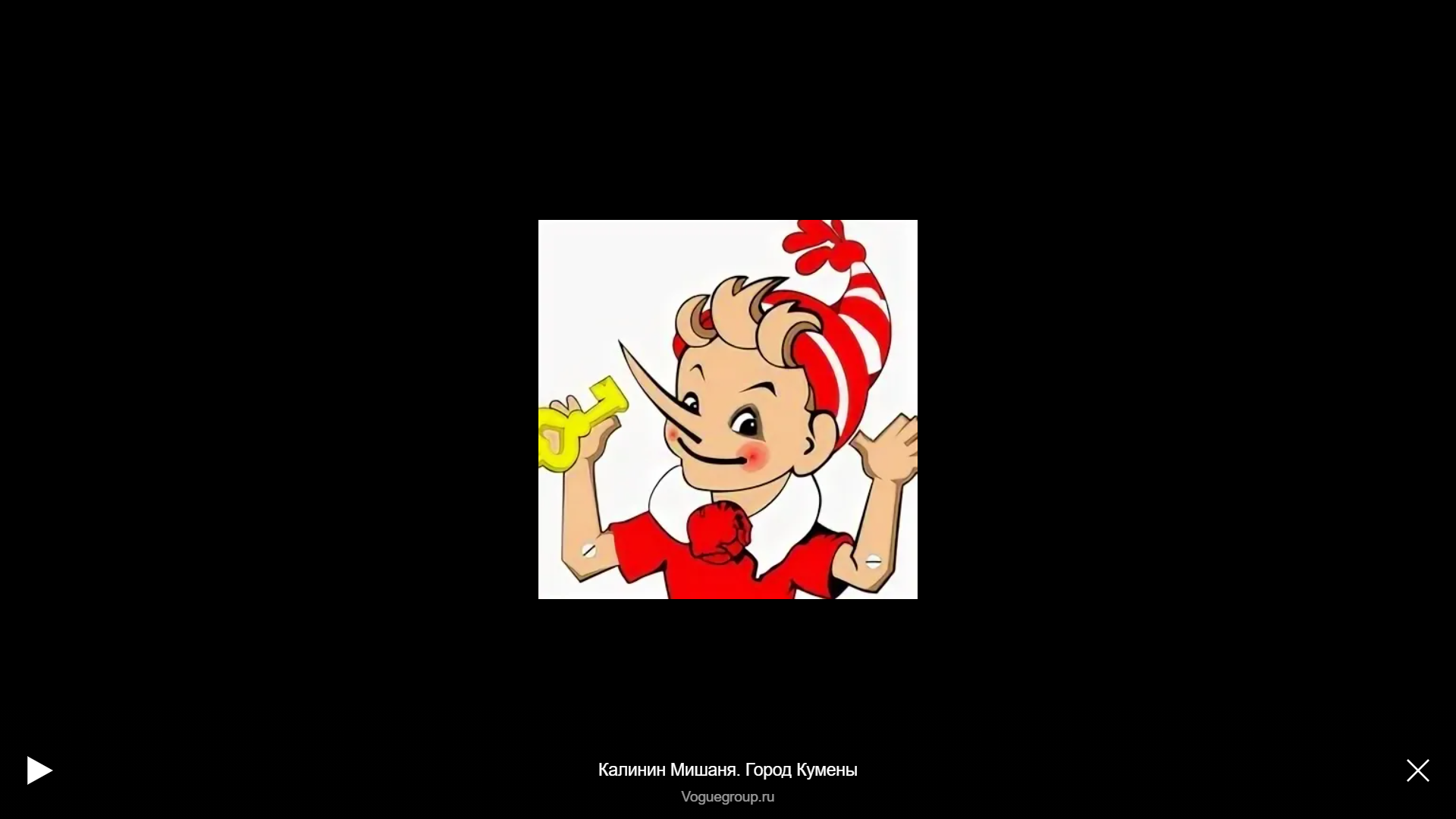 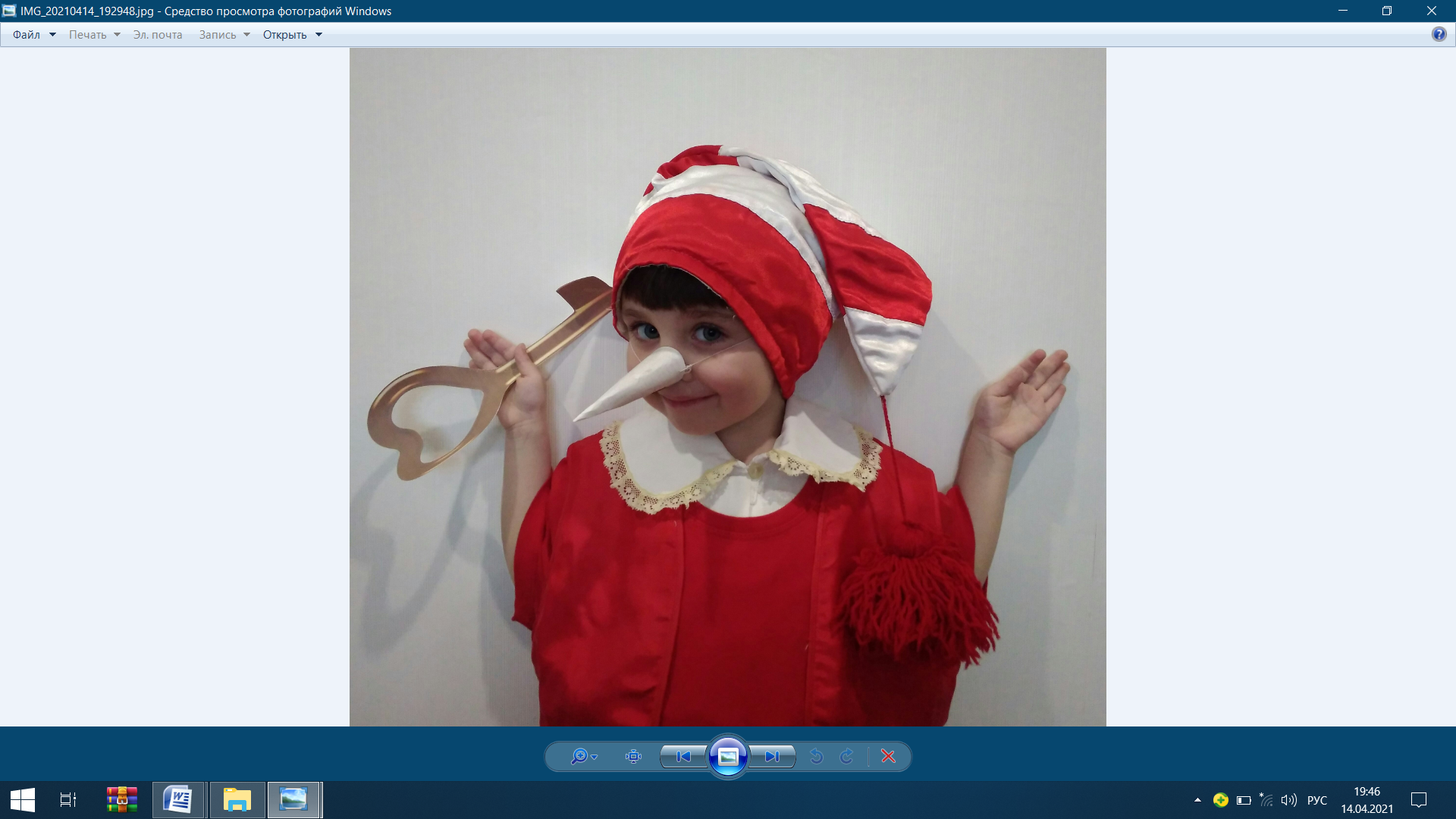 